解答例解答例解答例解説解説１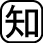 ⑴⑵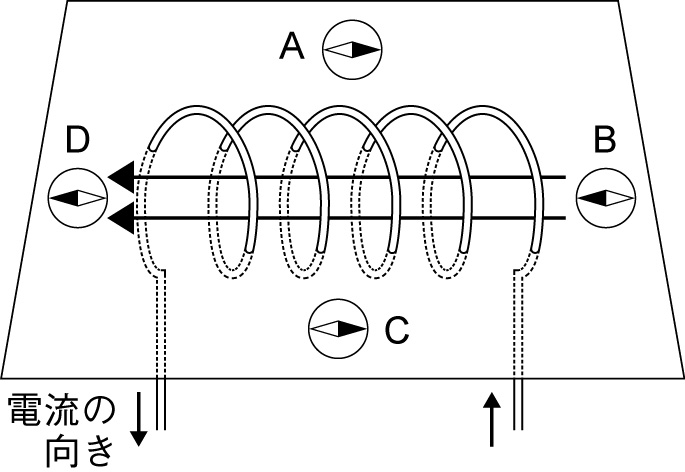 ⑶　逆向きになる⑷　間隔をせまくする１⑴　コイルを流れる電流がつくる磁界の向きは，電流の向きによって決まる。右手の4本の指先を電流に合わせたとき，親指の向きがコイル内部の磁界の向きである（右手の法則）。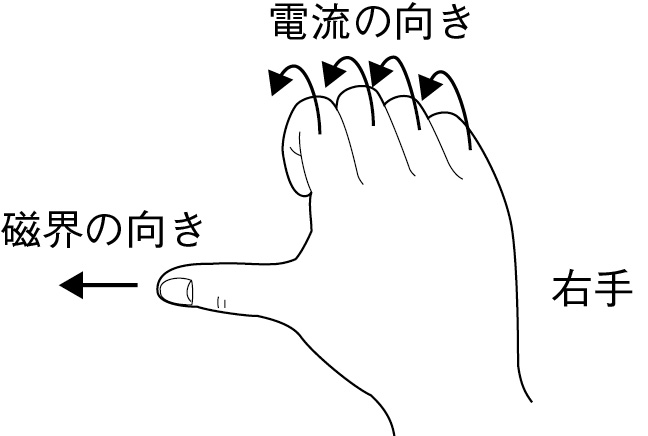 ⑵　コイルを図のような棒磁石と考えることができる。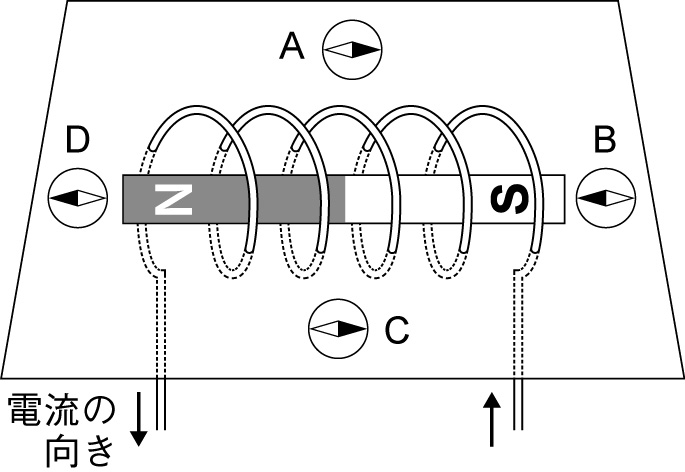 磁力線はN極からS極に向かっている。⑶　コイルに流す電流の向きを逆にすると，コイル内部にできる磁界の向きは逆になる。コイルにできる磁界の強さを強くする方法・電流を強くする。・コイルを巻く回数を多くする。・コイルに鉄心を入れる。⑷　磁力線のがせまいところ　磁界が強く，磁力が大きい。磁力線の間隔が広いところ　磁界が弱く，磁力が小さい。２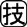 ⑴　回路に電流が流れすぎるのを防ぐため⑵　向かってへ動きだす⑶　⑵と逆向きに動く⑷　⑵と逆向きに動く⑸　流す電流を強くする，磁力の強い磁石に変える⑹　モーター２⑴　コイルに用いられているエナメル線（銅線にエナメルがされている）は，抵抗が小さいため回路に強い（大きい）電流が流れる。⑵　左手の親指，人さし指，中指をたがいに直角になるようにすると，親指を電流が磁界から受ける力の向き，人さし指を磁界の向き，中指を電流の向きと表すことができる（フレミングの左手の法則）。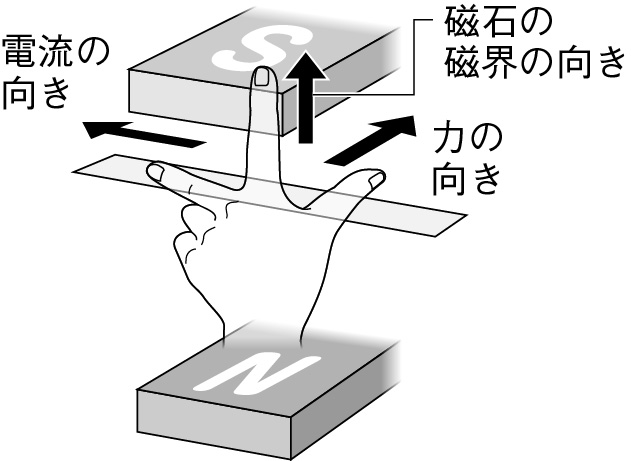 ⑶〜⑸　電流が磁界から受ける力は，・電流の向きを逆にすると，力の向きは逆になる・磁界の向きを逆にすると，力の向きは逆になる・電流や磁界を強くすると，力は大きくなる⑹　モーターは，電流が磁界から受ける力を利用して，連続的に回転するようにつくられた装置である。